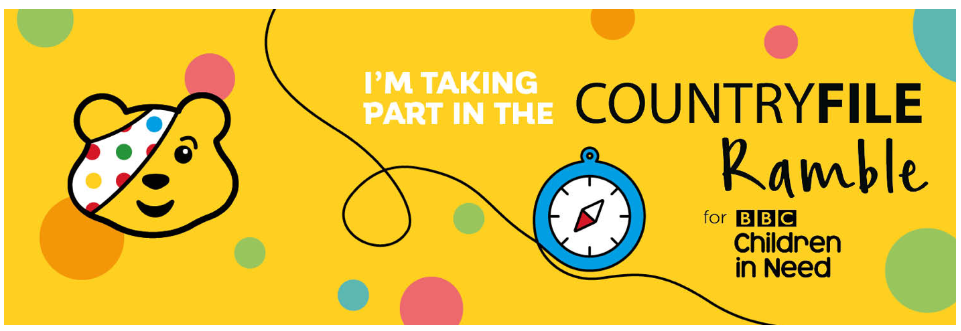 We invite you to take part in this year’sCountryfile Ramble for Children in NeedSunday 2nd October 2022   -     Henley on ThamesFrom The Cheese Shed   Nettlebed  Henley on Thames   RG9 5DA( on main A4130 road in centre of Nettlebed )All walkers are asked to get family and friends to sponsor them (per mile or a fixed amount). All proceeds will go to Children in NeedThere will a choice of 4 walks all starting at 10.00 am1. Family walk on Nettlebed Commons: 3.7 km/ 2.3 mile family walk, suitable for families. The walk is fairly flat and leads us via walking paths along lanes and through woods. The walk is suitable for buggies. There will be 2 road crossings, which we will arrange to cross safely. 2. Views of Maidensgrove: 5.1 km/ 3.2 mile hilly walk with good views towards Maidensgrove. Please bring a drink and a snack for a coffee stop half way.3. Maharajah’s Well and scenic English Farm: 13.8 km/ 8.6 mile hilly walk to Checkendon via Stoke Row and back via English Farm.  There will be a drinks stop around 11 am and a lunch stop later in the walk.  Please bring your own drinks and picnic lunch.4. Nuffield Trampers: 12.2 km/ 7.6 mile Disabled walk with Trampers (Off road mobility scooters). Ordinary large (MoT Class 3) mobility scooters should be OK (not pavement / boot scooters.  Stop at Nuffield Church. Arrival by Nettlebed School parking at 10 am for a 10:30 start from the Cheese Shed.All walks will be led by an experienced guide. All walks are in the countryside and walk 2 and 3 include rough uneven paths, several stiles and some hills; it may well be wet and muddy in parts – good walking boots / shoes are essential. For all walks a rainproof jacket is advised in case of bad weather. Please note children under 16 must be accompanied by an adult. Dogs are allowed on the walks but must be kept on short (non expanding) leads at all timesPlease arrive at The Cheese Shed by 09.45; refreshments will be available here before and after the walks. There will be a maximum number of participants for each walk.Limited parking will be available at The Cheese Shed; overflow/disabled parking will available a short distance away at Nettlebed School  RG9 5DA   next to McQueens DeliTo register please go to: https://walkhenley.co.uk/2022/08/05/countryfile-ramble-for-children-in-need-2  Or apply for a form from petercstone99@aol.comThe event is organized by Walkers are Welcome Henley on Thames in cooperation with The Cheese Shed in Nettlebed, Nettlebed School and Disabled Ramblers. Any questions please contact alie.hagedoorn@gmail.com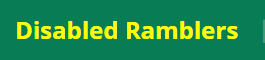 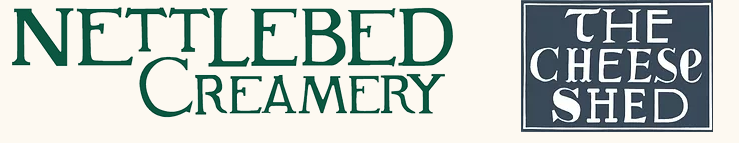 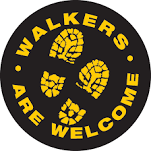 